Job Description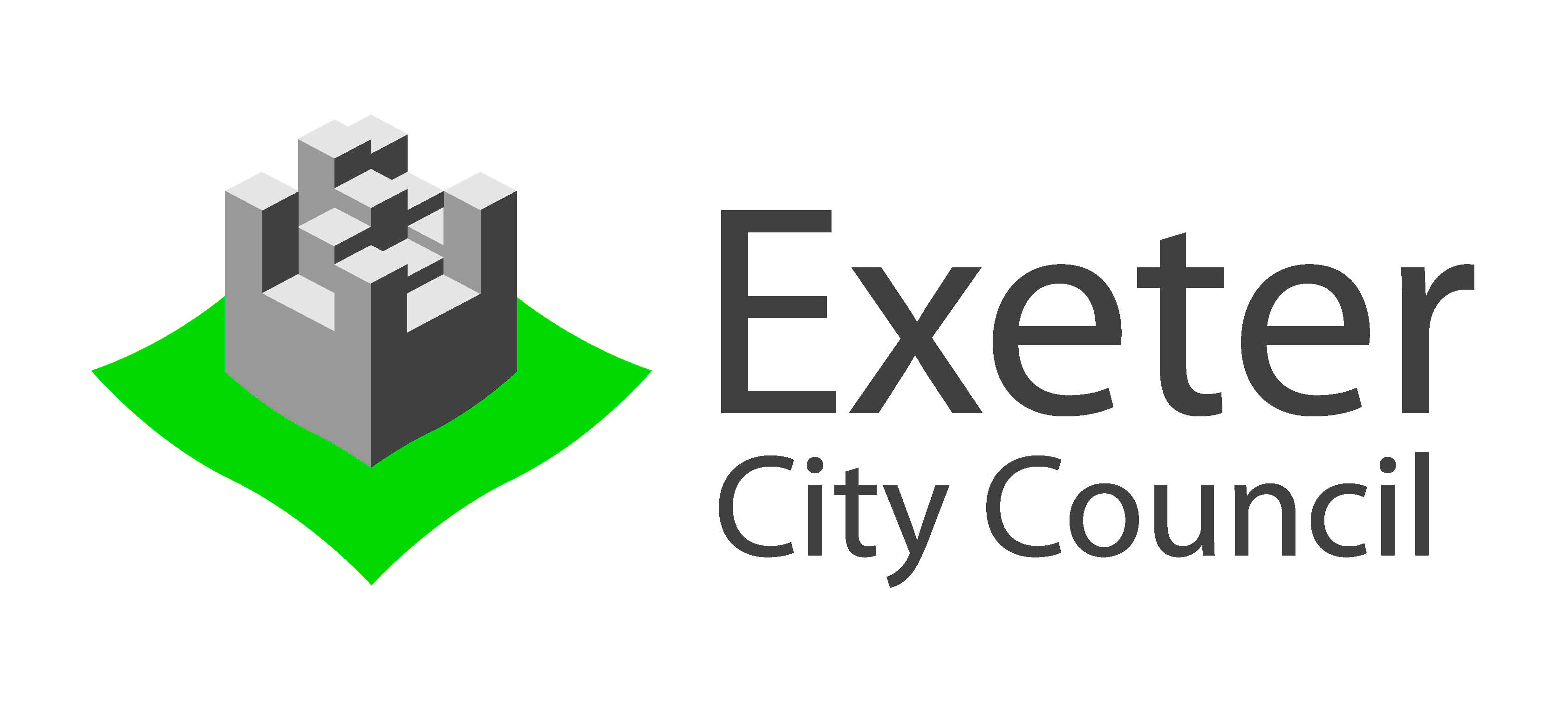 JOB TITLE			:	Retail AssistantGRADE			:	4POST NO			:	3843, 3844, 3845SERVICE			:	EconomyUNIT				:	MuseumREPORTS TO		:	Retail ManagerRESPONSIBILE FOR	:	     LIAISON WITH		:	Museum Staff, clients & customers, specialist suppliers & wholesalersPURPOSE OF JOBTo support the Retail Manager in running the RAMM shop effectively & commercially on a day to day basis. To maximise sales and ensure the highest standards of customer service and visual presentation at all times./MAIN ACTIVITIESTo support the Museum’s retail and enterprise activities to maximise income and realise commercial potential. Deliver excellent customer service and sales at all timesTo be responsible for conducting security procedures for the shop  and shop storage areas with the agreed guidelines.Ensure point of sale and graphics are used in accordance with the guidelines issuedEnsure the in-store environment is maintained on a daily basis and the stock is presented to the highest standards at all times, ensuring everything is clean, tidy and safeTo participate in all training on product knowledge and actively communicate key product information to customers to encourage salesEnsure stock is replenished on a daily basis and deliveries processed promptlyHelp to maintain a daily housekeeping checklist and ensure the highest standards of cleanlinessEnsure all products are clearly priced and report back to the Retail Manager any queries or discrepanciesTo participarte in briefing sessions to develop skills and knowledge pertinent to the postTo support the stock management process including snapshot and annual stocktakes.Maintain the highest standards of day to day retail oiperationsSupport the online trading operation and be able to process and post online ordersAdhere to RAMM's dress codeTo be aware of and adhere to Exeter City Council's Health and Safety Policy being responsible for your own health and sfaety whilst at work and that of your colleagues and RAMM customers. Carry out risk assessments and implement safe systems of work as requiredAny other duties commensurate with the role.DATE LAST UPDATED:  17/06/2016Person SpecificationJOB TITLE	:	Retail AssistantGRADE	:	4		POST NO	:	3843, 3844, 3845SERVICE	:	EconomyUNIT		:	MuseumCOMPLETED BY:	Museums Conservation Officer	DATE: 17/06/16			CATEGORY: A – Application, C - Certificates, T – Testing, I – Interview, R - ReferenceCRITERIAESSENTIAL/ DESIRABLE (E/D)METHOD OF ASSESSMENTQUALIFICATIONS &KNOWLEDGEEXPERIENCE &SKILLSSPECIAL REQUIREMENTS & ATTITUDEOTHER